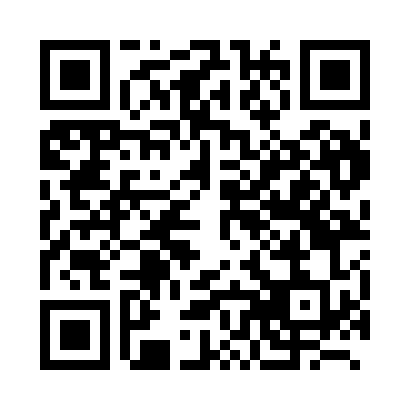 Prayer times for Fontery, BelgiumMon 1 Apr 2024 - Tue 30 Apr 2024High Latitude Method: Angle Based RulePrayer Calculation Method: Muslim World LeagueAsar Calculation Method: ShafiPrayer times provided by https://www.salahtimes.comDateDayFajrSunriseDhuhrAsrMaghribIsha1Mon5:227:181:465:198:1510:042Tue5:197:151:465:208:1710:063Wed5:177:131:455:218:1810:084Thu5:147:111:455:228:2010:105Fri5:117:091:455:238:2110:126Sat5:087:071:445:248:2310:147Sun5:067:051:445:248:2510:168Mon5:037:021:445:258:2610:189Tue5:007:001:445:268:2810:2110Wed4:576:581:435:278:2910:2311Thu4:546:561:435:278:3110:2512Fri4:516:541:435:288:3310:2713Sat4:496:521:435:298:3410:3014Sun4:466:501:425:308:3610:3215Mon4:436:481:425:308:3710:3416Tue4:406:451:425:318:3910:3717Wed4:376:431:425:328:4110:3918Thu4:346:411:415:338:4210:4119Fri4:316:391:415:338:4410:4420Sat4:286:371:415:348:4510:4621Sun4:256:351:415:358:4710:4922Mon4:226:331:415:358:4910:5123Tue4:196:311:405:368:5010:5424Wed4:166:291:405:378:5210:5725Thu4:136:281:405:378:5310:5926Fri4:106:261:405:388:5511:0227Sat4:066:241:405:398:5711:0428Sun4:036:221:405:398:5811:0729Mon4:006:201:395:409:0011:1030Tue3:576:181:395:419:0111:13